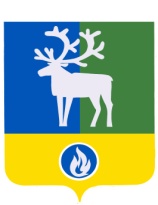 БЕЛОЯРСКИЙ РАЙОНХАНТЫ-МАНСИЙСКИЙ АВТОНОМНЫЙ ОКРУГ – ЮГРАДУМА БЕЛОЯРСКОГО РАЙОНА                   РЕШЕНИЕ      от 20 декабря 2017 года	 	  		                                                               № 90О внесении изменения в приложение к решению Думы Белоярского района от 9 августа 2007 года № 42  В соответствии с абзацем первым пункта 7 статьи 25 Устава  Белоярского района, в целях приведения муниципальных правовых актов в соответствие с действующим законодательством, Дума Белоярского района р е ш и л а:1. Внести в приложение «Положение о комитете муниципальной собственности администрации Белоярского района» к решению Думы Белоярского района от 9 августа 2007 года № 42 «О реорганизации юридических лиц в форме слияния» изменение, изложив его в новой редакции согласно приложению к настоящему решению.2. Опубликовать настоящее решение в газете «Белоярские вести. Официальный выпуск».3. Настоящее решение вступает в силу после его официального опубликования.Исполняющий обязанностипредседателя Думы Белоярского района                                                            Ю.Ю.ГромовойГлава Белоярского района                                                                                    С.П.МаненковПРИЛОЖЕНИЕк решению Думы Белоярского районаот 20 декабря 2017 года № 90ПОЛОЖЕНИЕо Комитете муниципальной собственности администрации Белоярского района1. Общие положения1.1. Комитет муниципальной собственности администрации Белоярского района (далее – Комитет) является органом администрации Белоярского района, созданным в целях обеспечения исполнения полномочий администрации Белоярского района в сфере имущественных и земельных отношений, для решения вопросов местного значения, осуществления отдельных государственных полномочий.1.2. Комитет является муниципальным казенным учреждением, наделен правами юридического лица, имеет самостоятельный баланс, лицевой счет, печать с изображением герба Белоярского района со своим наименованием, другие печати и штампы, бланки и иные реквизиты, необходимые для его деятельности.1.3. Полное наименование Комитета: Комитет муниципальной собственности администрации Белоярского района.Сокращенное наименование Комитета: Комитет муниципальной собственности.1.4. Комитет в своей деятельности руководствуется Конституцией Российской Федерации, федеральными законами, указами Президента Российской Федерации, постановлениями и распоряжениями Правительства Российской Федерации, приказами, инструктивными указаниями министерств и ведомств, законами Ханты-Мансийского автономного округа - Югры, постановлениями Думы Ханты-Мансийского автономного округа - Югры, приказами Департамент по управлению государственным имуществом Ханты-Мансийского автономного округа - Югры, постановлениями и распоряжениями Губернатора и Правительства Ханты-Мансийского автономного округа - Югры, Уставом Белоярского района, нормативно-правовыми актами Белоярского района, а также настоящим Положением о Комитете муниципальной собственности администрации Белоярского района (далее - Положение).1.5. Комитет непосредственно курируется заместителем главы Белоярского района.1.6. Комитет осуществляет свою деятельность во взаимодействии с другими органами местного самоуправления и органами администрации Белоярского района, органами государственной власти, а также с коммерческими и некоммерческими организациями, общественными объединениями и гражданами. Комитет является правопреемником прав и обязанностей управления муниципальным имуществом администрации Белоярского района и управления по земельным отношениям администрации Белоярского района.1.7. Местонахождение Комитета: 628162, Тюменская область, Ханты-Мансийский автономный округ - Югра, город Белоярский, улица Центральная, дом 11.2. Цели и задачи Комитета2.1. Основной целью деятельности Комитета является обеспечение исполнения полномочий муниципального образования Белоярский район по владению, пользованию и распоряжению имуществом, находящимся в муниципальной собственности муниципального образования Белоярский район, распоряжению земельными участками, находящимися в собственности муниципального образования Белоярский район, а также земельными участками, государственная собственность на которые не разграничена, расположенными в границах сельских поселений муниципального образования Белоярский район и межселенных территорий Белоярского района.2.2. Основными задачами Комитета являются:2.2.1. Разработка и проведение единой политики органов местного самоуправления Белоярского района в сфере имущественных и земельных отношений.2.2.2. Обеспечение эффективного управления муниципальным имуществом, в том числе движимым и недвижимым имуществом, муниципальными унитарными предприятиями, акциями (долями), находящимися в муниципальной собственности, имущественными правами и финансовыми активами, находящимися в муниципальной собственности.2.2.3. Обеспечение эффективного управления и распоряжения землями и земельными участками, находящимися в муниципальной собственности и государственная собственность на которые не разграничена.2.2.4. Осуществление в пределах своей компетенции контроля за реализацией федерального законодательства, законодательства Ханты-Мансийского автономного округа – Югры и муниципальных правовых актов органов местного самоуправления Белоярского района в сфере имущественных и земельных отношений на территории муниципального образования Белоярский район.2.2.5. Защита имущественных интересов муниципального образования Белоярский район.3. Полномочия КомитетаВ целях выполнения возложенных задач Комитет наделен следующими полномочиями в сфере имущественных и земельных правоотношений.3.1. В области учета муниципального имущества Белоярского района: 3.1.1. Формирует и ведет реестр муниципального имущества муниципального образования Белоярский район.3.1.2. Организует проведение технической и иной инвентаризации муниципального имущества, в том числе имущества муниципальной казны.3.1.3. Дает согласие муниципальным учреждениям на списание муниципального имущества, закрепленного за ними на праве оперативного управления.3.2. В области управления и распоряжения объектами муниципальной собственности:3.2.1. Осуществляет подготовку и согласование проектов муниципальных правовых актов по вопросам владения, пользования и распоряжения муниципальной собственностью, осуществляет контроль за выполнением указанных правовых актов, готовит проекты решений по внесению в них изменений и дополнений.3.2.2. Осуществляет прием объектов (зданий, строений, сооружений, иного имущества) в муниципальную собственность.3.2.3. Осуществляет мероприятия по передаче объектов муниципальной собственности в федеральную собственность, собственность субъекта Российской Федерации, муниципальную собственность городского и сельских поселений в границах Белоярского района.3.2.4. Осуществляет подготовку к заключению, изменению и прекращению от имени муниципального образования Белоярский район гражданско-правовых сделок по вопросам владения, пользования и распоряжения муниципальным имуществом, в том числе и земельными участками, а также оформляет документы и совершает иные действия, связанные с осуществлением прав и исполнением обязанностей по заключенным сделкам в соответствии с законодательством Российской Федерации, муниципальными правовыми актами органов местного самоуправления Белоярского района.3.2.5. Закрепляет в установленном порядке имущество Белоярского района, в том числе земельные участки, в хозяйственное ведение муниципальных предприятий и оперативное управление муниципальных учреждений, безвозмездное и иное пользование.3.2.6. Осуществляет оперативный контроль за управлением и распоряжением объектами, находящимися в муниципальной собственности Белоярского района, контроль за использованием по назначению и сохранностью муниципального имущества, закрепленного за муниципальными предприятиями на праве хозяйственного ведения, муниципальными учреждениями на праве оперативного управления, а также переданного в установленном порядке иным лицам, а в случае нарушения установленных правил распоряжения этим имуществом и его использования принимает необходимые меры в соответствии с законодательством.3.2.7. В случаях, предусмотренных законодательством и муниципальными правовыми актами органов местного самоуправления Белоярского района, представляет интересы муниципального образования Белоярский район, как арендодателя имущества Белоярского района. Производит расчет арендных платежей и контролирует поступление арендной платы от использования имущества в установленном порядке, осуществляет претензионно-исковую работу по взысканию задолженности по арендной плате за имущество и применению штрафных санкций при неисполнении условий договоров аренды имущества.3.2.8. Обеспечивает поступление объектов в муниципальную казну, содержание муниципальной казны, выбытие объектов из ее состава.3.2.9. Осуществляет подготовку документов, необходимых для постановки на учет бесхозяйного имущества, принимает меры по признанию права муниципальной собственности на него в установленном законом порядке.3.2.10. Принимает участие в разработке и реализации инвестиционных проектов и программ с использованием муниципального имущества.3.2.11. Осуществляет от имени муниципального образования Белоярский район права собственника по управлению акциями (долями), находящимися в муниципальной собственности, в уставном капитале хозяйственных обществ.3.2.12. Представляет интересы муниципального образования Белоярский район, как кредитора по денежным обязательствам при рассмотрении дел о несостоятельности (банкротстве) предприятий, независимо от их форм собственности, участвует в собраниях кредиторов с правом голоса в части требований муниципального образования Белоярский район.3.2.13. Осуществляет передачу муниципального имущества во временное и постоянное пользование физическим и юридическим лицам, органам государственной власти Российской Федерации и Ханты-Мансийского автономного округа - Югры, органам местного самоуправления иных муниципальных образований, отчуждение, совершение иных сделок в соответствии с действующим законодательством.3.2.14. От имени муниципального образования Белоярский район несет коммунальные расходы, расходы на содержание и текущий ремонт муниципального нежилого фонда, находящегося в казне муниципального образования Белоярский район и не закрепленного на праве пользования.3.2.15. От имени муниципального образования Белоярский район несет коммунальные расходы, расходы на управление, содержание незаселенного жилищного фонда, находящегося в казне муниципального образования Белоярский район. Осуществляет оплату взносов на капитальный ремонт общего имущества, муниципального жилищного фонда, находящегося в казне муниципального образования Белоярский район.3.2.16. Осуществляет оформление документов для государственной регистрации права собственности муниципального образования Белоярский район на недвижимое имущество и сделок с указанным имуществом.3.2.17. В установленном законодательством Российской Федерации порядке заключает муниципальные контракты и договора на поставку товаров, выполнение работ, оказание услуг для муниципальных нужд в установленных сферах деятельности Комитета.3.2.18. Готовит предложения о необходимости и целесообразности создания муниципальных унитарных  предприятий или муниципальных учреждений, по реорганизации, ликвидации муниципальных унитарных предприятий и муниципальных учреждений, согласовывает уставы муниципальных унитарных предприятий и муниципальных учреждений.3.2.19. Дает согласие на участие муниципальных унитарных предприятий в коммерческих и некоммерческих организациях, а также о заключении договора простого товарищества, на создание филиалов и открытие представительств муниципальных унитарных предприятий в соответствии с законодательством.3.2.20. Определяет порядок составления, утверждения и установления показателей программы финансово-хозяйственной деятельности муниципальных унитарных предприятий Белоярского района.3.3. В области приватизации муниципальной собственности:3.3.1. Разрабатывает и вносит на рассмотрение Думы Белоярского района проекты решений: об утверждении прогнозного плана приватизации на очередной год, изменений и дополнений к нему, об условиях приватизации объектов, иных проектов в части приватизации муниципальной собственности.3.3.2. Осуществляет приватизацию муниципального имущества в порядке, установленном законами Российской Федерации, Ханты-Мансийского автономного округа - Югры и муниципальными правовыми актами Белоярского района.3.3.3. Организует и контролирует реализацию прогнозного плана приватизации.3.3.4. Осуществляет контроль за соблюдением условий купли-продажи приватизированных объектов, в том числе социальных и инвестиционных условий, с привлечением других органов администрации Белоярского района и принимает меры по устранению выявленных нарушений.3.3.5. Организует торги по продаже муниципального имущества и выступает от имени муниципального образования Белоярский район в качестве продавца.3.4. В области аудита и оценки муниципальной собственности:3.4.1. Организует проведение работ по оценке муниципального имущества и имущественных прав муниципального образования Белоярский район, в случаях, предусмотренных действующим законодательством.3.5. В области управления и распоряжения землями и земельными участками:3.5.1. Осуществляет имущественные отношения по владению, пользованию и распоряжению землями и земельными участками, находящимися в муниципальной собственности, государственная собственность на которые не разграничена, которые расположены в границах сельских поселений и межселенной территории Белоярского района.3.5.2. Осуществляет подготовку проектов постановлений администрации Белоярского района:- о предоставлении земельных участков в собственность бесплатно гражданам или юридическим лицам;- о предоставлении земельных участков в постоянное (бессрочное) пользование, прекращении права постоянного (бессрочного) пользования;- о выдаче разрешений на размещение объекта на землях или земельных участках;- о резервировании земель, изъятии земельных участков для муниципальных нужд;- о перераспределении земель и земельных участков;- о проведении аукциона по продаже земельного участка, аукциона на право заключения договора аренды земельного участка;- об утверждении схемы расположения земельного участка или земельных участков на кадастровом плане территории;- о предварительном согласовании предоставления земельного участка;- о принятии на учет гражданина, желающего бесплатно приобрести земельный участок для индивидуального жилищного строительства;- об изменении одного вида разрешенного использования земельного участка на другой вид такого использования;- о переводе земельных участков из состава земель одной категории в другую;- об отнесении земельного участка к землям определенной категории.3.5.3. Представляет администрацию Белоярского района при совершении следующих действий с землями и земельными участками:- предоставление земельных участков в аренду, собственность, безвозмездное пользование;- выдача разрешений на использование земель или земельных участков;- заключение соглашений об установлении сервитута;- заключение соглашений о перераспределении земель и земельных участков;- заключение договоров мены.3.5.4. Ведет прием заявлений и учет граждан желающих бесплатно приобрести земельный участок для индивидуального жилищного строительства.3.5.5. Ведет регистрацию и учет заявлений граждан, нуждающихся в получении садовых, огородных или дачных земельных участков.3.5.6. Является заказчиком кадастровых работ по образованию земельных участков, частей земельных участков, в рамках полномочий в области земельных отношений.3.5.7. Осуществляет контроль за использованием предоставленных земельных участков, и земель используемых по выданным разрешениям, ведет претензионно-исковую работу по взысканию задолженности по договорам аренды и купли-продажи земельных участков, по соглашениям об установлении сервитута, перераспределении земель и земельных участков.3.5.8. Обеспечивает осуществление муниципального земельного контроля за использованием земель на территории Белоярского района.3.6. Иные функции:3.6.1. В рамках бюджетного процесса осуществляет мониторинг, контроль, анализ и прогнозирование поступлений средств в бюджет Белоярского района по администрируемым доходным источникам и представляет прогноз поступлений на очередной финансовый год в комитет по финансам и налоговой политике администрации Белоярского района.3.6.2. Обращается в суды, арбитражные суды с исками по всем вопросам, отнесенным к компетенции Комитета, в случае нарушения требований действующего законодательства, муниципальных правовых актов органов местного самоуправления Белоярского района в сфере управления и распоряжения муниципальной собственностью, а также при нарушении заключенных с комитетом договоров, предъявляет иски о взыскании задолженности, штрафных санкций, возмещении убытков, расторжении или изменении договоров.3.6.3. Осуществляет бюджетные полномочия главного распорядителя и получателя средств бюджета Белоярского района, в том числе имеет право распределять бюджетные ассигнования и лимиты бюджетных обязательств между подведомственными распорядителями и (или) получателями бюджетных средств.3.6.4. Осуществляет бюджетные полномочия главного администратора неналоговых доходов бюджета Белоярского района.3.6.5. Осуществляет иные функции, необходимые для реализации возложенных на Комитет задач в соответствии с федеральным законодательством, законодательством Ханты-Мансийского автономного округа - Югры, муниципальными правовыми актами органов местного самоуправления Белоярского района.4. Права КомитетаКомитет в соответствии с возложенными на него задачами, в пределах своих полномочий имеет право:4.1. Осуществлять полномочия по владению, пользованию и распоряжению муниципальной собственностью в пределах, установленных действующим законодательством, Уставом Белоярского района и настоящим Положением.4.2. Представлять в установленном порядке проекты муниципальных правовых актов, программ по вопросам приватизации и управления муниципальным имуществом.4.3. Осуществлять контроль за правильным и единообразным применением законодательства Российской Федерации, Ханты-Мансийского автономного округа - Югры по вопросам приватизации и управления муниципальным имуществом на территории Белоярского района.4.4. Запрашивать информацию, необходимую для выполнения своих функций от предприятий, учреждений, организаций всех форм собственности, органов государственной власти, органов местного самоуправления Белоярского района и органов местного самоуправления сельских поселений в границах Белоярского района.4.5. Подготавливать предложения по совершенствованию действующего законодательства, а также согласовывать, разрабатывать проекты муниципальных правовых актов органов местного самоуправления Белоярского района по вопросам приватизации и управления муниципальным имуществом.4.6. Осуществлять контроль за использованием денежных средств, выделенных на мероприятия по приватизации и управлению муниципальным имуществом.4.7. Представлять в установленном порядке проекты муниципальных правовых актов, программ по вопросам, связанным с регулированием земельных отношений.4.8. Осуществлять контроль за правильным и единообразным применением законодательства Российской Федерации, Ханты-Мансийского автономного округа - Югры по вопросам регулирования земельных отношений на территории Белоярского района.4.9. Подготавливать предложения по совершенствованию действующего законодательства, а также согласовывать, разрабатывать проекты муниципальных правовых актов органов местного самоуправления Белоярского района по вопросам регулирования земельных отношений.4.10. Обращаться в суды, арбитражные суды с исками по всем вопросам, отнесенным к компетенции Комитета.4.11. Представлять главе Белоярского района информацию по вопросам, относящимся к ведению Комитета.5. Организация деятельности и структура Комитета5.1. Комитет возглавляет председатель, назначаемый на должность и освобождаемый от должности главой Белоярского района.5.2. Председатель Комитета:1) руководит деятельностью Комитета и несет персональную ответственность за выполнение возложенных на него задач и функций;2) заключает, расторгает трудовые договоры с работниками Комитета;3) распределяет обязанности между работниками Комитета;4) действует от имени Комитета без доверенности во взаимоотношениях с исполнительными органами государственной власти Российской Федерации, Ханты-Мансийского автономного округа - Югры, органами местного самоуправления, в арбитражных судах и судах общей юрисдикции, правоохранительных органах, с юридическими лицами и гражданами;5) реализует полномочия по владению, пользованию имуществом, находящимся в муниципальной собственности Белоярского района, и имуществом, закрепленным на праве оперативного управления;6) вносит на рассмотрение главы Белоярского района предложения по установлению окладов в соответствии со штатным расписанием, надбавок и иных выплат стимулирующего характера работникам Комитета в соответствии с действующим законодательством;7) открывает счета в банках, является главным распорядителем бюджетных средств в пределах установленных ассигнований;8) утверждает положения об отделах Комитета, должностные инструкции работников Комитета и руководителей муниципальных унитарных предприятий;9) ведет прием граждан, организует работу с письмами и заявлениями граждан по вопросам, входящим в компетенцию Комитета;10) применяет меры поощрения и меры дисциплинарного взыскания к работникам Комитета;11) готовит в установленном порядке представления на работников Комитета к присвоению почетных званий и наград;12) на основе и во исполнение действующего законодательства в пределах своей компетенции издает приказы и распоряжения;13) совершает сделки, осуществляет иные права в пределах компетенции Комитета и утвержденной сметы доходов и расходов.5.3. В случае прекращения полномочий председателя Комитета, а также отсутствия председателя Комитета (командировка, отпуск, период нетрудоспособности и др.) его обязанности временно исполняет заместитель председателя Комитета, начальник отдела по земельным отношениям на основании настоящего Положения.В случае отсутствия заместителя председателя Комитета, начальника отдела по земельным отношениям (командировка, отпуск, период нетрудоспособности и др.) его обязанности временно исполняет заместитель председателя Комитета, начальник отдела муниципального имущества на основании настоящего Положения.5.4. Структура Комитета:1) отдел муниципального имущества осуществляет функции в области управления и распоряжения имуществом муниципального образования Белоярский район, приватизации объектов муниципальной собственности с учетом экономических и иных условий;2) отдел по земельным отношениям осуществляет функции по управлению землями, находящимися в муниципальной собственности, осуществляет регулирование и межотраслевую координацию по вопросам земельных отношений и землеустройству, управление и распоряжение земельными ресурсами Белоярского района, осуществляет муниципальный контроль за использованием и охраной земель.5.5. Комитет имеет в своем составе централизованную бухгалтерию.6. Имущество Комитета6.1. Имущество Комитета составляют закрепленные за ним на праве оперативного управления, а также полученные в результате его деятельности основные и оборотные средства, финансовые ресурсы. Имущество Комитета отражается на его самостоятельном балансе.6.2. Источниками формирования имущества Комитета, в том числе финансовых средств, являются:1) имущество, закрепленное за Комитетом в установленном порядке;2) бюджетные ассигнования и внебюджетные средства;3) иные источники в соответствии с законодательством Российской Федерации.6.3. Комитет самостоятельно распоряжается находящимся в его оперативном управлении имуществом и денежными средствами в соответствии с их целевым назначением.7. Ответственность Комитета7.1. Комитет отвечает по своим обязательствам находящимися в его распоряжении денежными средствами в пределах утвержденных бюджетных ассигнований.7.2. За ненадлежащее исполнение законов и иных нормативных правовых актов Российской Федерации, Ханты-Мансийского автономного округа - Югры, Белоярского района, несвоевременное, некачественное исполнение документов руководитель и должностные лица Комитета несут ответственность в соответствии с действующим законодательством Российской Федерации.8. Заключительные положения8.1. Комитет может быть реорганизован или ликвидирован по решению главы Белоярского района в установленном законодательством порядке.8.2. При реорганизации Комитета имущество и документы передаются в установленном порядке организации-правопреемнику.8.3. Работники Комитета при ликвидации, реорганизации пользуются установленными льготами и гарантиями согласно действующему законодательству.______________________________